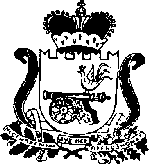 АДМИНИСТРАЦИЯПОНИЗОВСКОГО СЕЛЬСКОГОПОСЕЛЕНИЯРУДНЯНСКОГО РАЙОНА СМОЛЕНСКОЙ ОБЛАСТИП О С Т А Н О В Л Е Н И Е от 08.12.2015г.                                                                                       №  109О внесении изменений в постановление Администрации Понизовского сельского поселения Руднянского района Смоленской области №83 от 15.11.2013г «Об утверждении Целевой программы «По профилактике терроризма и экстремизма, а также минимизации и (или) ликвидации последствий проявлений терроризма и экстремизма на территории  муниципального образования Понизовского сельского поселения Руднянского района Смоленской области» на 2014-2016 годы»   В соответствии с Бюджетным кодексом Российской Федерации , руководствуясь Федеральным законом от 06.10.2003 №131-ФЗ «Об общих принципах организации местного самоуправления в Российской Федерации», Уставом Понизовского сельского поселения Руднянского района Смоленской области, Администрация  Понизовского сельского  поселения Руднянского района  Смоленской области постановляет:    1. Внести  в постановление Администрации Понизовского сельского поселения Руднянского района Смоленской области от 15.11.2013г №83 «По профилактике терроризма и  экстремизма, а также минимизации и (или) ликвидации последствий проявлений терроризма и экстремизма на территории  муниципального образования Понизовского сельского поселения Руднянского района Смоленской области» на 2014-2016 годы» (далее –муниципальная программа) следующие изменения:1.1:   Раздел 3. «Обоснование ресурсного обеспечения муниципальной программы» изложить в следующей редакции:Раздел 3. «Обоснование ресурсного обеспечения муниципальной программы».Финансирование Программы осуществляется за счет средств бюджета Понизовского сельского поселения.Общий объем финансирования Программы составляет – 2,5 тыс. рублей, в том числе по годам:в 2014 году –  1,0 тыс. рублей;в 2015 году –  1,0 тыс. рублей;в 2016 году –  0,5 тыс. рублей.Объемы финансирования мероприятий Программы подлежат уточнению при формировании бюджета муниципального образования Понизовского сельского поселения Руднянского района Смоленской области.Глава муниципального образования Понизовского сельского поселения Руднянского района Смоленской области                                Т.В. БрагинаЦЕЛЕВЫЕ ПОКАЗАТЕЛИреализации  целевой программы «По   профилактике терроризма и экстремизма , а так же минимизации и или ликвидации последствий терроризма и экстремизма на территории муниципального образования Понизовского сельского поселения Руднянского района Смоленской области» на 2014-2016 годыПриложение № 1к муниципальной программе № п/пНаименование показателяЕдиница измеренияБазовое значение показателей по годамБазовое значение показателей по годамПланируемое значение показателей Планируемое значение показателей Планируемое значение показателей № п/пНаименование показателяЕдиница измерения2-й год до начала реализации Муниципальнойпрограммы1-й год до начала реализации Муниципальной программы1-й год реализации Муниципальной  программы2-й год реализации Муниципальной  программы3-й год реализации  Муниципальной программы12345678«Профилактика терроризма и экстремизма, а так же минимизация и или ликвидация последствий терроризма и экстремизма  на территории муниципального образования Понизовского сельского поселения Руднянского района Смоленской области» на 2014-2016 годы«Профилактика терроризма и экстремизма, а так же минимизация и или ликвидация последствий терроризма и экстремизма  на территории муниципального образования Понизовского сельского поселения Руднянского района Смоленской области» на 2014-2016 годы«Профилактика терроризма и экстремизма, а так же минимизация и или ликвидация последствий терроризма и экстремизма  на территории муниципального образования Понизовского сельского поселения Руднянского района Смоленской области» на 2014-2016 годы«Профилактика терроризма и экстремизма, а так же минимизация и или ликвидация последствий терроризма и экстремизма  на территории муниципального образования Понизовского сельского поселения Руднянского района Смоленской области» на 2014-2016 годы«Профилактика терроризма и экстремизма, а так же минимизация и или ликвидация последствий терроризма и экстремизма  на территории муниципального образования Понизовского сельского поселения Руднянского района Смоленской области» на 2014-2016 годы«Профилактика терроризма и экстремизма, а так же минимизация и или ликвидация последствий терроризма и экстремизма  на территории муниципального образования Понизовского сельского поселения Руднянского района Смоленской области» на 2014-2016 годы«Профилактика терроризма и экстремизма, а так же минимизация и или ликвидация последствий терроризма и экстремизма  на территории муниципального образования Понизовского сельского поселения Руднянского района Смоленской области» на 2014-2016 годы1.-охват бюджетных ассигнований местного бюджета показателями, характеризующими цели и результаты их использования%1001001001001002- улучшение информационно-пропагандистское обеспечение деятельности по профилактике экстремизма, терроризма и правонарушений %1001001001001003- создание  условий для деятельности добровольных формирований населения по охране общественного порядка.%1001001001001004-повышение  антитеррористической  защищенность мест массового пребывания граждан. Полное и своевременное выполнение мероприятий программы будет способствовать созданию в общественных местах и на улицах поселения обстановки спокойствия и безопасности%100100100100100Целевые показателиреализации муниципальной программы«По профилактике терроризма и экстремизма, а также минимизации и (или) ликвидации последствий проявлений терроризма и экстремизма на территории муниципального образования Понизовского сельского поселения Руднянского района Смоленской области» на 2014-2016 годы